			GLENDALE 2018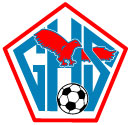 Date			Opponent		Order of Play		Location	TimeAugust 21		Jamboree		V			Glendale	6:00pmAugust 30		Ozark			JV/V			Ozark		5:00pmAugust 31		SLUH			V			St. Louis	4:30pmSeptember 1		DeSmet			V			St. Louis	NoonSeptember 6		Carthage		JV/V			Carthage	5:00pmSeptember 11		Camdenton		JV/V			Glendale	5:00pmSeptember 14 & 15	JV tourney		JV			tba		tba	September 18		Joplin			JV/V			Glendale	5:00pmSeptember 20		West Plains		JV/V			West Plains	5:00pmSeptember 22		Central			V			Glendale	NoonSeptember 24		Rolla			JV/V			Glendale	5:00pmSeptember 26		Waynesville		JV/V			Waynesville	5:00pmSeptember 27-29	Chiefs Shootout	V			tba		tbaOctober 3		Kickapoo		JV/V			Glendale	5:00pmOctober 4		Rockbridge		V			Columbia	7:00pmOctober 5		Truman			V			Columbia	4:00pmOctober 6		tba			V			Columbia	1:00pmOctober 11		Lebanon		JV/V			Lebanon	4:30pmOctober 13		Vianney		V			Glendale	11:00amOctober 16		Branson		JV/V			Branson	5:00pmOctober 17		Parkview		JV/V			Glendale	5:00pmOctober 20		JV tourney		JV			tba		tbaOctober 24		Hillcrest		JV/V			Hillcrest	5:00pmOctober 25		Nixa			JV/V			Glendale	5:00pm